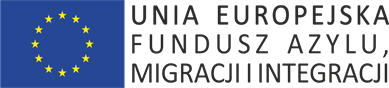 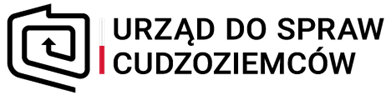 Wynik zapytania ofertowego:Dokonano wyboru ofert zgodnie z postawionymi w zapytaniu ofertowym na produkcję animowanego filmu instruktażowego, kryteriami oceny wykonawców. Powyższe działanie realizowane jest w ramach nr 6/1-2015/BK-FAMI „Opracowanie i wdrożenie długofalowej strategii komunikacyjnej Urzędu do Spraw Cudzoziemców”, finansowanego ze środków Unii Europejskiej w zakresie Programu Krajowego Funduszu Azylu, Migracji i Integracji – „Bezpieczna przystań”.Urząd do Spraw Cudzoziemców dokonał wyboru najkorzystniejszej oferty spełniającej wymagania postawione w zapytaniu ofertowym i powierzył realizację  przedmiotowego zadania Wykonawcy APLAN MEDIA SP. Z O.O. z siedzibą w Łodzi.